溧阳市小学期末质量调研   一    年级___语文__学科质量分析(学校用) 一、基本信息    学校名称：_溧阳市上兴中心小学___学校代码：___10_______参考班级：一（1）（2）（3）（4）（5）（6）（7）   任课教师： _史纯菡、史静、宣琰、蔡定松、吴颖妍、方丽萍、葛蓉二、逐题得分率统计三、典型错误分析四、成效分析五、命题质量反馈注:质量分析侧重围绕下面三个方面进行：(1)从典型错误分析入手，剖析学生的思维过程，分析学生的学习困难，设计最合理的思维策略和思维路径。(2)加强对比，注重交流，剖析老师的教学过程，寻找教师教学中的盲点，共同厘清教材知识结构，探寻教学策略。(3)全面反思教学质量研究提升体系，部析质量管理过程，分析管理过程的得失，改进教学质量研究提升的方式方法。题号一二三四五六七八九题号看图选音节用“√”选择正确的读音看拼音写词语把下面的字按要求归类按要求完成字词练习看图，把句子补充完整日积月累课外阅读看图填一填应得分154220562570205641122056668220562570实得分14491841243319413450.51766615815902135.5得分率%93.97%89.54%94.67%94.41%83.91%85.89%92.16%77.33%83.09%例举学生的典型错误，并分析错误原因：一、看图，选择合适的音节写在四线格里。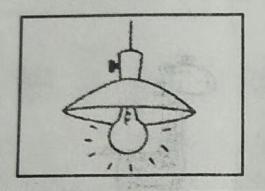 1.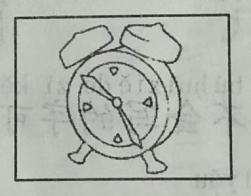 二、用“√”给加点字选择正确的读音。放进（jìn  jìng）时候(hòu  hou)睡着（shùi  shuì）三、看拼音，写词语。xué wèn 写成“学同”ɡōnɡ chǎnɡ写成“工长”cónɡ  lái写成“虫来”把下面的字按要求归类。（填序号）部分字漏写有一位同学没有填序号“写”——左右结构五、按要求完成字词练习。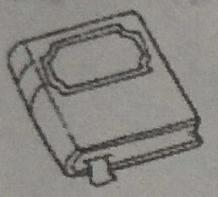 1.看到              我会想到汉字       。2.写出带有“女”的字：女、生。它们都与女有关。3.小妹妹最喜欢玩泥（把）。4.我（巴）（白）己的（自）裤子洗干净了。5.“月”加一笔变成（用），组词：（月儿）（月牙）六、看图，把句子补充完整。1.（小鱼）在（禾里）游来游去。2.（白云）飘着朵朵（白云）。3.农民伯伯在（土地）锄草。七、日积月累。1.升旗时，小朋友要（我们）敬礼。2.春去花还在，（          ）惊。八、课外阅读屋。1.这篇短文共有1句话，写了鸟儿、鹿儿、大象、猴子种小动物。2.动物王国里可能还会有cháng jǐn lù、shī zi等动物。看图，想一想，填一填。两只（羊） 两只（牛）一（个）兔子小鸟在天空中自由的飞来飞去。取得成绩及存在问题，并分析原因：取得成绩：①大部分学生的看拼音写词语掌握得不错，按字形结构归类的题也能答对。要求背诵的课文和古诗能熟读成诵。          ②做阅读理解时，大部分学生能从文章中提取出有用信息。③做补充句子时，大部分学生已经能把话写得语句通顺了。存在的问题：①学生粗心马虎的问题比较严重。            ②小部分学生的读题习惯和能力有待加强。            ③课本中的基础知识没有掌握到位。对于课文内容只会死记硬背，不会灵活整理运用。            ④部分学生对汉字的成字规律不能够熟练掌握，总是混淆形近字、同音字。⑤优秀学生与后进生之间差距太大。原因分析：①答题习惯不好，平时做题没有相关指导。          ②学生平时对于课本中的基础知识只做到大概会背，没有做到字字落实。而且，低年级的同学容易“眼高手低”，说是说都会了，检查的时候就会发现很多都不能过关。          ③识字量太少，局限于课本。④对后进生的指导补习工作还不到位，有待加强。从试卷的命题方向来看，在今后的教学中我们要注意以下几点:①加强对课文内容的背诵的检查力度，注重对课文内容的理解与记忆，加强学生对课文中的字、词、句的练习训练，坚持默写，重视订正与二次批改。②加强词语的积累和运用。③加强阅读方法的指导，鼓励学生多看课外书，增加阅读量。培养学生的阅读兴趣，把阅读与读写相结合。有效落实听说读写训练。有针对性地进行阅读和写话提升训练④加强对学习困难学生的辅导力度。⑤加强学习习惯的培养。教学中时刻关注习惯养成，读题、审题能力，书写态度，把写字教学抓实、抓好。把握细节，在不断规范中提升。